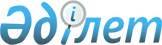 Зеленов аудандық мәслихатының 2011 жылғы 20 желтоқсандағы № 40-1 "2012-2014 жылдарға арналған аудандық бюджет туралы" шешіміне өзгерістер мен 
толықтырулар енгізу туралы
					
			Күшін жойған
			
			
		
					Батыс Қазақстан облысы Зеленов аудандық мәслихаттың 2012 жылғы 28 сәуірдегі № 3-1 шешімі. Батыс Қазақстан облысы Әділет департаментінде 2012 жылғы 4 мамырда № 7-7-142 тіркелді. Күші жойылды - Батыс Қазақстан облысы Зеленов аудандық мәслихаттың 2013 жылғы 18 наурыздағы № 10-7 шешімімен      Ескерту. Күші жойылды - Батыс Қазақстан облысы Зеленов аудандық мәслихаттың 18.03.2013 № 10-7 шешімімен (қол қойылған куннен бастап күшіне енеді)      Қазақстан Республикасының 2008 жылғы 4 желтоқсандағы Бюджет кодексіне, Қазақстан Республикасының 2001 жылғы 23 қаңтардағы "Қазақстан Республикасындағы жергілікті мемлекеттік басқару және өзін-өзі басқару туралы" Заңына және Батыс Қазақстан облыстық мәслихатының 2012 жылғы 4 сәуірдегі № 2-3 "Батыс Қазақстан облыстық мәслихатының 2011 жылғы 6 желтоқсандағы № 36-1 "2012-2014 жылдарға арналған облыстық бюджет туралы" шешіміне өзгерістер мен толықтырулар енгізу туралы" шешіміне (Нормативтік құқықтық актілерді мемлекеттік тіркеу тізілімінде № 3078 тіркелген) сәйкес аудандық мәслихат ШЕШІМ ЕТТІ:



      1. Зеленов аудандық мәслихатының "2012-2014 жылдарға арналған аудандық бюджет туралы" 2011 жылғы 20 желтоқсандағы № 40-1 шешіміне (Нормативтік құқықтық актілерді мемлекеттік тіркеу тізілімінде № 7-7-137 тіркелген, 2012 жылғы 21 қаңтардағы, 2012 жылғы 27 наурыздағы, 2012 жылғы 31 наурыздағы, 2012 жылғы 7 сәуірдегі, 2012 жылғы 14 сәуірдегі "Ауыл тынысы" газетінің № 3, № 12, № 13, № 14, № 15 жарияланған) келесі өзгерістер мен толықтырулар енгізілсін:



      1) 1 тармақта:

      1) тармақшадағы "3 770 471" деген сан "4 113 682" деген санмен ауыстырылсын;

      "817 262" деген сан "825 262" деген санмен ауыстырылсын;

      "60 296" деген сан "52 296" деген санмен ауыстырылсын;

      "2 883 013" деген сан "3 226 224" деген санмен ауыстырылсын;

      2) тармақшадағы "3 770 471" деген сан "4 087 754" деген санмен ауыстырылсын;

      3) тармақшадағы:

      "таза бюджеттік кредиттеу" жолындағы "97 080" деген сан "194 927" деген санмен ауыстырылсын;

      "бюджеттік кредиттер" жолындағы "97 080" деген сан "249 507" деген санмен ауыстырылсын;

      "бюджеттік кредиттерді өтеу" жолындағы "0" деген сан "54 580" деген санмен ауыстырылсын;

      4) тармақшадағы:

      "қаржы активтерімен операциялар бойынша сальдо" жолындағы "0" деген сан "3 766" деген санмен ауыстырылсын;

      "қаржы активтерін сатып алу" жолындағы "0" деген сан "3 766" деген санмен ауыстырылсын;

      5) тармақшадағы "-97 080" деген сан "-172 765" деген санмен ауыстырылсын;

      6) тармақшадағы "97 080" деген сан "172 765" деген санмен ауыстырылсын;

      "қарыздар түсімі" жолындағы "97 080" деген сан "249 507" деген санмен ауыстырылсын;

      "қарыздарды өтеу" жолындағы "0" деген сан "132 465" деген санмен ауыстырылсын;

      "бюджет қаражатының пайдаланылатын қалдықтары" жолындағы "0" деген сан "55 723" деген санмен ауыстырылсын;



      2) 3 тармақта:

      1) тармақшадағы "338 747" деген сан "614 341" деген санмен ауыстырылсын;

      бесінші абзацта "14 041" деген сан "15 983" деген санмен ауыстырылсын;

      оныншы абзацта "17 381" деген сан "17 568" деген санмен ауыстырылсын;

      он үшінші абзацта "97 080" деген сан "99 507" деген санмен ауыстырылсын;

      он бесінші абзацта "7 433" деген сан "11 150" деген санмен ауыстырылсын;

      мынадай мазмұндағы он жетінші, он сегізінші, он тоғызыншы абзацтармен толықтырылсын:

      "Махамбет ауылындағы жалпы орта білім беретін мектепті күрделі жөндеуге - 110 072 мың теңге;

      "Өңірлерді дамыту" бағдарламасы шеңберінде өңірлердің экономикалық дамуына жәрдемдесу жөніндегі шараларды іске асыруға - 7 249 мың теңге;

      кондоминиум объектілерінің ортақ мүлкіне жөндеу жүргізу бойынша кредит беруге - 150 000 мың теңге.";



      3) келесі мазмұндағы 3-1 тармақпен толықтырылсын:

      "3-1. 2012 жылға арналған аудандық бюджетте облыстық бюджет қаражат есебінен бөлінетін нысаналы даму трансферттері және ағымдағы нысаналы трансферттердің жалпы сомасы 220 044 мың теңге көлемінде қарастырылғаны ескерілсін, оның ішінде:

      Асан ауылындағы мектепті ұстауға – 60 000 мың теңге;

      жалпы орта білім беретін мектептердегі медициналық кабинеттер үшін құрал-жабдықтар алуға – 2 500 мың теңге;

      18 жасқа дейінгі балаларға мемлекеттік жәрдемақылар төлеуге - 15 000 мың теңге;

      ардагерлердің санаторлық-курорттық емделуін қамтамасыз етуге – 1 200 мың теңге;

      "2011 жылғы облыстағы үздік елді мекен" конкурсының жеңімпаздарын марапаттауға - 5 000 мың теңге;

      "Қаражар ауылының су құбырын қайта жаңғырту" жобасы бойынша жобалау-сметалық құжаттамасын әзірлеуге – 1 800 мың теңге;

      "Дариян ауылының су құбырын қайта жаңғырту" жобасы бойынша жобалау-сметалық құжаттамасын әзірлеуге – 1 800 мың теңге;

      "Мичурин ауылының су құбырын қайта жаңғырту" жобасы бойынша жобалау-сметалық құжаттамасын әзірлеуге – 960 мың теңге;

      Погодаево ауылының су құбырын қайта құруды аяқтауға облыстық бюджеттен нысаналы трансферттер - 43 784 мың теңге;

      азаматтардың жекелеген санаттарын тұрғын үймен қамтамасыз етуге - 77 000 мың теңге;

      коммуналдық шаруашылықты дамытуға - 11 000 мың теңге.".



      4) аталған шешімнің 1 қосымшасы осы шешімнің қосымшасына сәйкес жаңа редакцияда жазылсын.



      2. Осы шешім 2012 жылдың 1 қаңтарынан бастап қолданысқа енгізіледі.      Сессия төрағасы                  Б. Асанов

      Аудандық мәслихат хатшысы        Р. Исмагулов      

 Аудандық мәслихатының

2012 жылғы 28 сәуірдегі

№ 3-1 шешіміне қосымша      Аудандық мәслихатының

2011 жылғы 20 желтоқсандағы

№ 40-1 шешіміне 1 қосымша 2012 жылға арналған аудандық бюджет
					© 2012. Қазақстан Республикасы Әділет министрлігінің «Қазақстан Республикасының Заңнама және құқықтық ақпарат институты» ШЖҚ РМК
				КатегорияКатегорияКатегорияКатегорияКатегорияСомасыКлассКлассКлассКлассСомасыКласс бөлігіКласс бөлігіКласс бөлігіСомасыЕрекшелікЕрекшелікСомасыАтауларСомасы123456I. Кірістер4 113 6821САЛЫҚ ТҮСІМДЕРІ825 2621Кірістерге салынатын табыс салығы276 4722Жеке табыс салығы276 47203Әлеуметтік салық208 0001Әлеуметтік салық208 00004Меншік салығы322 5001Мүлік салығы266 9003Жер салығы6 1004Көлік құралдарына салынатын салық34 5005Бір тұтас жер салығы15 00005Тауарларға, іс әрекет пен қызмет көрсету жұмыстарына салынатын ішкі салықтар14 5152Акциздер2 3503Табиғи және басқа да ресурстарды пайдаланғаны үшін түсетін түсімдер4 3004Кәсіпкерлік және кәсіби іс әрекетімен айналысқаны үшін алымдар7 86508Заңдық мәнді іс-әрекеттерді жасағаны және (немесе) оған уәкілеттігі бар мемлекеттік органдар немесе лауазымды адамдар құжаттар бергені үшін алынатын міндетті төлемдер3 7751Мемлекеттік баж3 7752САЛЫҚҚА ЖАТПАЙТЫН ТҮСІМДЕР9 90001Мемлекет меншігінен түсетін кірістер4 6205Мемлекет меншігіндегі мүлікті жалға беруден түсетін кірістер4 6202Жергілікті бюджеттен қаржыландырылатын мемлекеттік мекемелер көрсететін қызметтерді сатудан түсетін түсімдер2 6001Жергілікті бюджеттен қаржыландырылатын мемлекеттік мекемелер көрсететін қызметтерді сатудан түсетін түсімдер2 60004Мемлекеттік бюджеттен қаржыландырылатын, сондай-ақ Қазақстан Республикасы Ұлттық Банкінің бюджетінен (шығыстар сметасынан) ұсталатын және қаржыландырылатын мемлекеттік мекемелер салатын айыппұлдар, өсімпұлдар, санкциялар, өндіріп алулар2 0001Мемлекеттік бюджеттен қаржыландырылатын, сондай-ақ Қазақстан Республикасы Ұлттық Банкінің бюджетінен (шығыстар сметасынан) ұсталатын және қаржыландырылатын мемлекеттік мекемелер салатын айыппұлдар, өсімпұлдар, санкциялар, өндіріп алулар2 00006Салыққа жатпайтын өзге де түсімдер6801Салыққа жатпайтын өзге де түсімдер6803Негізгі капиталды сатудан түсетін кіріс52 2961Мемлекеттік мекемелерге бекітілген мемлекеттік мүлікті сату25 1373Негізгі капиталды сатудан түсетін кіріс25 13703Мемлекеттік мекемелерге бекітілген мемлекеттік мүлікті сату27 1591Жерді және материалдық емес активтерді сату27 1594ТҮСЕТІН ТРАНСФЕРТТЕР3 226 2242Мемлекеттік басқаруда жоғарғы тұрған органдардан бөлінген трансферттер3 226 2242Облыстық бюджеттен түскен трансферттер3 226 224Функционалдық топФункционалдық топФункционалдық топФункционалдық топФункционалдық топСомасыФункционалдық топ бөлігіФункционалдық топ бөлігіФункционалдық топ бөлігіФункционалдық топ бөлігіСомасыБюджеттік бағдарламаның әкімгеріБюджеттік бағдарламаның әкімгеріБюджеттік бағдарламаның әкімгеріСомасыБағдарламаБағдарламаСомасыАтауларСомасы123456II. ШЫҒЫНДАР4 087 7541Жалпы сипаттағы мемлекеттік қызмет көрсетулер376 3321Мемлекеттік басқару жалпы функцияларын орындайтын өкілді, атқарушы және басқа да органдар349 310112Аудандық мәслихат аппараты13 8341Ауданның мәслихат қызметін қамтамасыз ету бойынша қызметтер13 834122Аудан әкімінің аппараты63 0571Аудан әкімінің қызметін қамтамасыз ету бойынша қызметтер63 057123Аудан әкімінің, қалада, аудандық маңызы бар қала, поселке, ауыл (ауыл), ауыл (ауылдық) округтер аппараты272 4191Аудан әкімі аппаратының қалада, аудандық маңызы бар қала, поселке, ауыл (ауыл), ауыл (ауылдық) округтерінің жұмысын қамтамасыз ету бойынша қызметтер272 10422Мемлекеттік органдардың капиталдық шығындары 3159Басқа да жалпы сипаттағы мемлекеттік қызмет көрсетулер27 022459Аудандық экономика және қаржы бөлімі27 0221Ауданның (облыстық маңызы бар қала) бюджетін орындау және коммуналдық меншікті басқару, мемлекеттік жоспарлау, экономикалық саясатты қалыптастыру және дамыту саласындағы мемлекеттік саясатты іске асыру жөніндегі қызметтер25 18715Мемлекеттік органдардың капиталдық шығындары 1 8352Қорғаныс1 8511Әскери қажеттілік1 851122Аудан әкімінің аппараты1 8515Жалпыға бірдей әскери міндетті атқару шеңберіндегі іс шаралар1 8514Білім беру2 703 2061Мектепке дейінгі балаларды тәрбиелеу және білім беру146 304464Ауданның білім бөлімі146 3049Мектепке дейінгі балаларды тәрбиелеу және білім беру қызметін қамтамасыз ету145 62021Мектеп мұғалімдеріне және мектепке дейінгі ұйымдардың тәрбиешілеріне біліктілік санаты үшін қосымша ақының көлемін ұлғайтуға 6842Бастауыш, негізгі орта, жалпы орта білім беру2 498 597123Аудан әкімінің қалада, аудандық маңызы бар қала, поселке, ауыл (ауыл), ауыл (ауылдық) округтер аппараты1 5555Ауылдық (селолық) жерде оқұшыларды мектепке дейін және қайта ақысыз жеткізуін ұйымдастыру1 555464Ауданның білім бөлімі2 497 0423Жалпы білім беру оқытуы2 342 7366Балаларға қосымша білім беру113 24963"Назарбаев зияткерлік мектептері" ДБҰ-ның оқу бағдарламалары бойынша біліктілікті арттырудан өткен мұғалімдерге еңбекақыны арттыру2 53964Мектеп мұғалімдеріне және мектепке дейінгі ұйымдардың тәрбиешілеріне біліктілік санаты үшін қосымша ақының көлемін ұлғайтуға 38 5189Білім беру саласындағы өзге де қызмет көрсетулер58 305464Ауданның білім бөлімі58 3051Білім беру саласында жергілікті деңгейде мемлекеттік саясатты іске асыру бойынша қызметтер15 0975Ауданның (облыстық маңызы бар қала) білім беру мемлекеттік мекемелер үшін оқулықтар, оқу-әдістемелік кешендерді сатып алу және жеткізу21 3977Мектеп олимпиадаларын, мектептен тыс шараларды және аудандық (қалалық) ауқымдағы конкурстерін өткізу52815Жетім баланы (жетім балаларды) және ата-аналарының қамқорынсыз қалған баланы (балаларды) күтіп-ұстауға асыраушыларына ай сайынғы ақшалай қаражат төлемдері15 98320Үйде оқытылатын мүгедек балаларды жабдықпен, бағдарламалық қамтыммен қамтамасыз ету5 3006Әлеуметтік көмек және әлеуметтік қамтамасыз ету209 8622Әлеуметтік көмек187 076451Ауданның (облыстық маңызы бар қала) жұмыспен қамту және әлеуметтік бағдарламалар бөлімі187 0762Жұмыспен қамту бағдарламасы45 6615Мемлекеттік атаулы әлеуметтік көмек11 9216Тұрмыстық көмек1 2927Жергілікті өкілді органдарының шешімдері бойынша жеке санаттағы мұқтаж азаматтарға әлеуметтік көмек17 30110Үйден тәрбиеленіп оқытылатын мүгедек балаларды материалдық қамтамасыз ету2 88514Мұқтажды азаматтарға үйге келіп әлеуметтік көмек көрсету61 3041618 жасқа дейінгі балаларға мемлекеттік жәрдемақылар30 88317Мүгедектерді оңалту жеке бағдарламасына сәйкес мұқтаж мүгедектерді арнайы гигиеналық құралдармен қамтамасыз ету және ымдау тілі мамандарының, жеке көмекшілердің қызмет көрсетуі 6 13123Жұмыспен қамту орталықтарының қызметін қамтамасыз ету9 6989Әлеуметтік көмек және әлеуметтік қамтамасыз ету саласындағы өзге де қызмет көрсетулері22 786451Ауданның (облыстық маңызы бар қала) жұмыспен қамту және әлеуметтік бағдарламалар бөлімі22 7861Жергілікті деңгейде облыстың жұмыспен қамтуды қамтамасыз ету және халық үшін әлеуметтік бағдарламаларды іске асыру саласындағы мемлекеттік саясатты іске асыру жөніндегі қызметтер 21 21211Жәрдемақыларды және басқа да әлеуметтік төлемдерді есептеу, төлеу және жеткізу бойынша қызмет көрсетулерді төлеу1 5747Тұрғын үй-коммуналдық шаруашылығы360 6711Тұргын үй шаруашылығы270 561458Ауданның (облыстық маңызы бар қала) тұрғын үй-коммуналдық шаруашылығы, жолаушылар көлігі және автомобиль жолдарының бөлімі83 6193Мемлекеттік тұрғын үй қорының сақталуын үйымдастыру4 9294Азаматтардың жекелеген санаттарын тұрғын үймен қамтамасыз ету77 00031Кондоминиум объектілеріне техникалық паспорттар дайындау1 690464Ауданның білім бөлімі110 07226"Жұмыспен қамту - 2020" бағдарламасы бойынша ауылдық елді мекендердің даму шеңберінде объектілерді жөндеу110 072466Ауданның (облыстық маңызы бар қаланың) сәулет, қала құрылысы және құрылыс бөлімі76 8703Мемлекеттік коммуналдық тұрғын үй қорының тұрғын үйін жобалау, салу және (немесе) сатып алу16 8704Инженерлік-коммуникациялық инфрақұрылымды жобалау, дамыту, жайластыру және (немесе) сатып алу 60 0002Коммуналдық шаруашылық64 644458Ауданның (облыстық маңызы бар қала) тұрғын үй-коммуналдық шаруашылығы, жолаушылар көлігі және автомобиль жолдарының бөлімі16 30012Сумен жабдықтау және су жеткізу жүйесінің жұмыс істеуі5 30028Коммуналдық шаруашылықты дамыту11 000466Ауданның (облыстық маңызы бар қаланың) сәулет, қала құрылысы және құрылыс бөлімі48 3446Сумен жабдықтау жүйесін дамыту 48 3443Елді-мекендерді көркейту25 466123Аудан әкімінің қалада, аудандық маңызы бар қала, поселке, ауыл (ауыл), ауыл (ауылдық) округтер аппараты20 5038Елді-мекендерде көшеге жарық түсіру жұмыстарын жүргізу8 9909Елді-мекендерде санитарлық жағдайын қамтамасыз ету2 72811Елді-мекендерде көркейту және көгалдандыру жұмыстарын жүргізу8 785458Ауданның (облыстық маңызы бар қала) тұрғын үй-коммуналдық шаруашылығы, жолаушылар көлігі және автомобиль жолдарының бөлімі4 96315Елді-мекендерде көшеге жарық түсіру жұмыстарын жүргізу-16Елді-мекендерде санитарлық жағдайын қамтамасыз ету2 87618Елді-мекендерде көркейту және көгалдандыру жұмыстарын жүргізу2 0878Мәдениет, спорт, туризм және ақпараттық кеңістік295 5051Мәдениет саласындағы қызмет184 567457Ауданның (облыстық маңызы бар қаланың) мәдениет, тілдерді дамыту, дене шынықтыру және спорт бөлімі184 5673Мәдени-демалыс жұмысын қолдау184 5672Спорт2 328457Ауданның (облыстық маңызы бар қаланың) мәдениет, тілдерді дамыту, дене шынықтыру және спорт бөлімі2 3289Аудандық (аудандық маңызы бар қала) деңгейде спорт жарыстарын өткізу 2 3283Ақпараттық кеңістік89 903457Ауданның (облыстық маңызы бар қаланың) мәдениет, тілдерді дамыту, дене шынықтыру және спорт бөлімі82 5356Аудандық (қалалық) кітапханаларының жұмыс істеуі82 535456Ауданның (облыстық маңызы бар қала) ішкі саясат бөлімі7 3682Бұқаралық ақпарат құралдары арқылы мемлекеттік ақпарат саясатын жүргізу7 3689Мәдениет, спорт, туризм және ақпараттық кеңістікті ұйымдастыру бойынша өзге де қызметтер18 707457Ауданның (облыстық маңызы бар қаланың) мәдениет, тілдерді дамыту, дене шынықтыру және спорт бөлімі9 3121Мәдениет, тілдерді дамыту, дене шынықтыру және спорт саласында жергілікті деңгейде мемлекеттік саясатты іске асыру бойынша қызметтер9 312456Ауданның (облыстық маңызы бар қала) ішкі саясат бөлімі9 3951Ақпарат, мемлекеттілікті нығайту және азаматтардың әлеуметтік оптимизмін қалыптастыру саласында жергілікті деңгейде мемлекеттік саясатты іске асыру бойынша қызметтер8 3353Жастар саясаты саласында өңірлік бағдарламаларды іске асыру1 06010Ауыл, су, орман, балық шаруашылығы, ерекше қорғалатын табиғи аумақтар, қоршаған ортаны және жануарлар дүниесін қорғау, жер қатынастары59 0751Ауыл шаруашылығы28 438459Ауданның экономика және қаржы бөлімі17 56899Республикалық бюджеттен берілетін нысаналы трансферттер есебінен ауылдық елді-мекендер әлеуметтік саласының мамандарын әлеуметтік қолдау шараларын іске асыру17 568473Ауданның (облыстық маңызы бар қала) ветеринария бөлімі10 8701Ветеринария саласында жергілікті деңгейде мемлекеттік саясатты іске асыру бойынша қызметтер8 2307Қаңғыбас иттер мен мысықтарды ұстап жоюды ұйымдастыру2 6406Жер қатынастары8 880463Ауданның (облыстық маңызы бар қала) жер қатынастар бөлімі8 8801Ауданның (облыстық маңызы бар қаланың) аумағында жер қатынастарын реттеу саласында мемлекеттік саясатты іске асыру бойынша қызметтер8 8809Ауыл шаруашылығы, су, орман, балық шаруашылықтары, қоршаған орта және жер қатынастары салаларындағы басқа қызметтер21 757473Ауданның (облыстық маңызы бар қала) ветеринария бөлімі21 75711Эпизоотияға қарсы шаралар өткізу21 75711Өнеркәсіп, сәулет, қала құрылысы және құрылыс қызметі11 3592Сәулет, қала құрылыс және құрылыс қызметі11 359466Ауданның (облыстық маңызы бар қаланың) сәулет, қала құрылысы және құрылыс бөлімі11 3591Құрылыс, облыс қалаларының, аудандарының және елді-мекендерінің сәулеттік бейнесін жақсарту саласындағы мемлекеттік саясатты іске асыру және ауданның (облыстық маңызы бар қаланың) аумағын оңтайла және тиімді қала құрылыстық игеруді қамтамасыз ету жөніндегі қызметтер11 35912Көлік және коммуникация15 7511Автомобиль көлігі9 351458Ауданның (облыстық маңызы бар қала) тұрғын үй-коммуналдық шаруашылығы, жолаушылар көлігі және автомобиль жолдарының бөлімі9 35123Көлік жолдарының қызметін қамтамасыз ету9 3519Көлік және коммуникация саласында басқа да қызметтер6 400458Ауданның (облыстық маңызы бар қала) тұрғын үй-коммуналдық шаруашылығы, жолаушылар көлігі және автомобиль жолдарының бөлімі6 40024Ауыл ішінде (қала ішінде), аудан ішінде қоғамдық жолаушылар тасымалдауын ұйымдастыру6 40013Басқа да46 4734Табиғи монополияларды реттеу17 801454Ауданның (облыстық маңызы бар қаланың) кәсіпкерлік және ауыл шаруашылығы бөлімі17 8011Жергілікті деңгейде кәсіпкерлік, өнеркәсіп және ауыл шаруашылығы саласындағы мемлекеттік саясатты іске асыру жөніндегі қызметтер15 8117Мемлекеттік органдардың капиталдық шығындары1 9909Басқалар28 672458Ауданның (облыстық маңызы бар қала) тұрғын үй-коммуналдық шаруашылығы, жолаушылар көлігі және автомобиль жолдарының бөлімі17 5021Тұрғын үй-коммуналдық шаруашылығы, жолаушылар көлігі және автомобиль жолдары саласында жергілікті деңгейде мемлекеттік саясатты іске асыру қызметтері10 25340Республикалық бюджеттен нысаналы трансферттер есебінен "Өңірлерді дамыту" бағдарламасы шеңберінде өңірлердің экономикалық дамуына жәрдемдесу жөніндегі шараларды іске асыру үшін7 249459Ауданның экономика және қаржы бөлімі11 17012Ауданның (облыстық маңызы бар қаланың) жергілікті атқарушы органының резерві 11 17014Борыш қызметін көрсету61Борыш қызметін көрсету6459Ауданның (облыстық маңызы бар қала) экономика және қаржы бөлімі621Жергілікті атқарушы органдардың облыстық бюджеттен қарыздар бойынша сыйақылар мен өзге де төлемдерді төлеу бойынша борышына қызмет көрсету615Трансферттер7 6631Трансферттер7 663459Аудандық экономика және қаржы бөлімі7 6636Пайдаланбаған (аяғына дейін пайдаланбаған) нысаналы трансферттерді қайтару7 663III. Таза бюджеттік кредиттеу194 927Бюджеттік кредиттер249 50710Ауыл, су, орман, балық шаруашылығы, ерекше қорғалатын табиғи аумақтар, қоршаған ортаны және жануарлар дүниесін қорғау, жер қатынастары99 5071Ауыл шаруашылығы99 507459Ауданның экономика және қаржы бөлімі99 50718Ауылдық елді-мекендердің әлеуметтік саласының мамандарын әлеуметтік қолдау шараларын іске асыру үшін бюджеттік кредиттер99 50713Өзгелер150 0009Өзгелер150 000458Ауданның (облыстық маңызы бар қала) тұрғын үй-коммуналдық шаруашылығы, жолаушылар көлігі және автомобиль жолдарының бөлімі150 00039Кондоминиум объектілерінің ортақ мүлкіне жөндеу жүргізуге бюджеттік кредиттер150 000КатегорияКатегорияКатегорияКатегорияКатегориясомаКлассКлассКлассКласссомаМекемеМекемеМекемесомаБағдарламаБағдарламасомаАтауларсома5Бюджеттік кредиттерді өтеу54 5801Бюджеттік кредиттерді өтеу54 580001Мемлекеттік бюджеттен берілген, бюджеттік кредиттерді өтеу54 580Функционалдық топФункционалдық топФункционалдық топФункционалдық топФункционалдық топСомасыФункционалдық топ бөлігіФункционалдық топ бөлігіФункционалдық топ бөлігіФункционалдық топ бөлігіСомасыБюджеттік бағдарламаның әкімгеріБюджеттік бағдарламаның әкімгеріБюджеттік бағдарламаның әкімгеріСомасыБағдарламаБағдарламаСомасыАтауларСомасыIV. Қаржылық активтермен операциялар бойынша сальдо3 766Қаржылық активтерді сатып алу3 76613Басқа да3 7669Басқа да3 766459Аудандық экономика және қаржы бөлімі10065Заңды тұлғалардың жарғылық капиталын қалыптастыру немесе ұлғайту100473Ауданның ветеринария бөлімі3 66614Заңды тұлғалардың жарғылық капиталын қалыптастыру немесе ұлғайту3 6666Мемлекеттің қаржы активтерін сатудан түсетін түсімдер001Мемлекеттің қаржы активтерін сатудан түсетін түсімдер01Қаржы активтерін ел шегінен тыс сатудан түсетін түсімдер0V. Бюджет тапшылығы (профициті)-172 765VI. Бюджет тапшылығын қаржыландыру (профицитін пайдалану)176 765